RHA Senate Meeting Agenda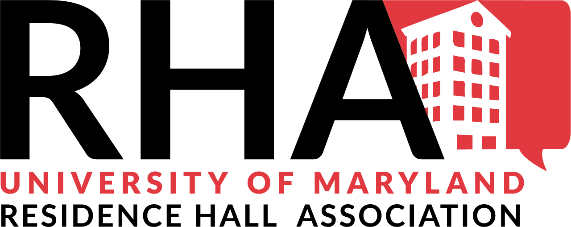 December 2, 20197:00PMBenjamin Banneker Room, Stamp Student UnionCall to Order									            Julian ChiveralOpen GalleryAttendanceApproval of MinutesExecutive Team ReportsResident Council ReportsTJS001F 2019: A Resolution to Amend the Cecil Hall Visitation Policy	              Tyler StitcherQAH001F 2019: A Resolution to Change the 133 Grocery Bus Route		 Quintin HarryConstitutional Question of the Day						           Julian ChiveralRecognition									          Lucas Hamrock
Adjournment